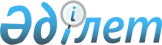 Мәслихаттың 2017 жылғы 20 желтоқсандағы № 190 "Федоров ауданының 2018-2020 жылдарға арналған аудандық бюджеті туралы" шешіміне өзгерістер енгізу туралы
					
			Мерзімі біткен
			
			
		
					Қостанай облысы Федоров ауданы мәслихатының 2018 жылғы 21 қарашадағы № 284 шешімі. Қостанай облысының Әділет департаментінде 2018 жылғы 23 қарашада № 8126 болып тіркелді. Мерзімі өткендіктен қолданыс тоқтатылды
      2008 жылғы 4 желтоқсандағы Қазақстан Республикасы Бюджет кодексінің 106-бабына, "Қазақстан Республикасындағы жергілікті мемлекеттік басқару және өзін-өзі басқару туралы" 2001 жылғы 23 қаңтардағы Қазақстан Республикасы Заңының 6-бабы 1-тармағының 1) тармақшасына сәйкес, Федоров аудандық мәслихаты ШЕШІМ ҚАБЫЛДАДЫ:
      1. Мәслихаттың 2017 жылғы 20 желтоқсандағы № 190 "Федоров ауданының 2018-2020 жылдарға арналған аудандық бюджеті туралы" шешіміне (Нормативтік құқықтық актілерді мемлекеттік тіркеу тізілімінде № 7473 тіркелген, 2018 жылғы 17 қаңтарда Қазақстан Республикасы нормативтік құқықтық актілерінің эталондық бақылау банкінде жарияланған) мынадай өзгерістер енгізілсін: 
      көрсетілген шешімнің 1-тармағы жаңа редакцияда жазылсын:
      "1. Федоров ауданының 2018-2020 жылдарға арналған аудандық бюджеті тиісінше 1, 2 және 3-қосымшаларға сәйкес, оның ішінде 2018 жылға мынадай көлемдерде бекітілсін:
      1) кірістер – 4366276,7 мың теңге, оның ішінде:
      салықтық түсімдер бойынша – 847516,0 мың теңге;
      салықтық емес түсімдер бойынша – 21324,0 мың теңге;
      негізгі капиталды сатудан түсетін түсімдер бойынша – 13662,0 мың теңге;
      трансферттер түсімдері бойынша – 3483774,7 мың теңге;
      2) шығындар – 4432749,6 мың теңге;
      3) таза бюджеттік кредиттеу – 19136,0 мың теңге, оның ішінде:
      бюджеттік кредиттер – 39683,0 мың теңге;
      бюджеттік кредиттерді өтеу – 20547,0 мың теңге;
      4) қаржы активтерімен операциялар бойынша сальдо – 0,0 мың теңге, оның ішінде:
      қаржы активтерін сатып алу – 0,0 мың теңге;
      5) бюджет тапшылығы (профициті) – - 85608,9 мың теңге;
      6) бюджет тапшылығын қаржыландыру (профицитін пайдалану) – 85608,9 мың теңге.";
      көрсетілген шешімнің 1-қосымшасы осы шешімнің 1-қосымшасына сәйкес жаңа редакцияда жазылсын.
      2. Осы шешім 2018 жылғы 1 қаңтардан бастап қолданысқа енгізіледі.
      "КЕЛІСІЛДІ"
      "Федоров ауданының
      экономика және қаржы
      бөлімі" мемлекеттік
      мекемесінің басшысы
      ____________ С. Завощенко
      "21" қараша 2018 жыл Федоров ауданының 2018 жылға арналған аудандық бюджеті
					© 2012. Қазақстан Республикасы Әділет министрлігінің «Қазақстан Республикасының Заңнама және құқықтық ақпарат институты» ШЖҚ РМК
				
      Сессия төрайымы

О. Ковалева

      Аудандық мәслихаттың хатшысы

Б. Исенғазин
Мәслихаттың
2018 жылғы 21 қарашадағы
№ 284 шешіміне
1-қосымшаМәслихаттың
2017 жылғы 20 желтоқсандағы
№ 190 шешіміне
1-қосымша
Санаты
Санаты
Санаты
Санаты
Санаты
Сомасы, мың теңге
Сыныбы
Сыныбы
Сыныбы
Сыныбы
Сомасы, мың теңге
Кіші сыныбы
Кіші сыныбы
Кіші сыныбы
Сомасы, мың теңге
Ерекшелігі
Ерекшелігі
Сомасы, мың теңге
Атауы
Сомасы, мың теңге
I
Кірістер
4366276,7
1
00
0
00
Салықтық түсімдер
847516,0
1
01
0
00
Табыс салығы
400546,7
1
01
2
00
Жеке табыс салығы
400546,7
1
03
0
00
Әлеуметтік салық
226510,0
1
03
1
00
Әлеуметтік салық
226510,0
1
04
0
00
Меншікке салынатын салықтар
144275,0
1
04
1
00
Мүлікке салынатын салықтар
86896,0
1
04
3
00
Жер салығы
4502,0
1
04
4
00
Көлік құралдарына салынатын салық
28377,0
1
04
5
00
Бірыңғай жер салығы
24500,0
1
05
0
00
Тауарларға, жұмыстарға және қызметтерге салынатын ішкі салықтар
72379,3
1
05
2
00
Акциздер
2800,0
1
05
3
00
Табиғи және басқа да ресурстарды пайдаланғаны үшін түсетін түсімдер
58141,0
1
05
4
00
Кәсіпкерлік және кәсіби қызметті жүргізгені үшін алынатын алымдар
11294,3
1
05
5
00
Ойын бизнесіне салық
144,0
1
08
0
00
Заңдық маңызы бар әрекеттердi жасағаны және (немесе) оған уәкiлеттiгi бар мемлекеттiк органдар немесе лауазымды адамдар құжаттар бергенi үшiн алынатын мiндеттi төлемдер
3805,0
1
08
1
00
Мемлекеттік баж
3805,0
2
00
0
00
Салықтық емес түсiмдер
21324,0
2
01
0
00
Мемлекеттік меншiктен түсетiн кiрiстер
1425,0
2
01
5
00
Мемлекет меншігіндегі мүлікті жалға беруден түсетін кірістер
1425,0
2
04
0
00
Мемлекеттік бюджеттен қаржыландырылатын, сондай-ақ Қазақстан Республикасы Ұлттық Банкінің бюджетінен (шығыстар сметасынан) қамтылатын және қаржыландырылатын мемлекеттік мекемелер салатын айыппұлдар, өсімпұлдар, санкциялар, өндіріп алулар
300,0
2
04
1
00
Мұнай секторы ұйымдарынан және Жәбірленушілерге өтемақы қорына түсетін түсімдерді қоспағанда, мемлекеттік бюджеттен қаржыландырылатын, сондай-ақ Қазақстан Республикасы Ұлттық Банкінің бюджетінен (шығыстар сметасынан) қамтылатын және қаржыландырылатын мемлекеттік мекемелер салатын айыппұлдар, өсімпұлдар, санкциялар, өндіріп алулар
300,0
2
06
0
00
Басқа да салықтық емес түсімдер
19599,0
2
06
1
00
Басқа да салықтық емес түсімдер 
19599,0
3
00
0
00
Негізгі капиталды сатудан түсетін түсімдер
13662,0
3
01
0
00
Мемлекеттік мекемелерге бекітілген мемлекеттік мүлікті сату
3173,0
3
01
1
00
Мемлекеттік мекемелерге бекітілген мемлекеттік мүлікті сату
3173,0
3
03
0
00
Жердi және материалдық емес активтердi сату
10489,0
3
03
1
00
Жердi сату
7562,0
3
03
2
00
Материалдық емес активтерді сату 
2927,0
4
00
0
00
Трансферттердің түсімдері
3483774,7
4
02
0
00
Мемлекеттiк басқарудың жоғары тұрған органдарынан түсетін трансферттер
3483774,7
4
02
2
00
Облыстық бюджеттен түсетін трансферттер
3483774,7
Функционалдық топ
Функционалдық топ
Функционалдық топ
Функционалдық топ
Функционалдық топ
Сомасы, мың теңге
Функционалдық кіші топ
Функционалдық кіші топ
Функционалдық кіші топ
Функционалдық кіші топ
Сомасы, мың теңге
Бюджеттік бағдарламалардың әкімшісі
Бюджеттік бағдарламалардың әкімшісі
Бюджеттік бағдарламалардың әкімшісі
Сомасы, мың теңге
Бюджеттік бағдарлама
Бюджеттік бағдарлама
Сомасы, мың теңге
II
Шығындар
4432749,6
01
Жалпы сипаттағы мемлекеттiк қызметтер
322440,2
1
Мемлекеттiк басқарудың жалпы функцияларын орындайтын өкiлдi, атқарушы және басқа органдар
243488,7
112
Аудан (облыстық маңызы бар қала) мәслихатының аппараты
17249,2
001
Аудан (облыстық маңызы бар қала) мәслихатының қызметін қамтамасыз ету жөніндегі қызметтер
16218,9
003
Мемлекеттік органның күрделі шығыстары
1030,3
122
Аудан (облыстық маңызы бар қала) әкімінің аппараты
107265,0
001
Аудан (облыстық маңызы бар қала) әкімінің қызметін қамтамасыз ету жөніндегі қызметтер 
105812,4
003
Мемлекеттік органның күрделі шығыстары
1452,6
123
Қаладағы аудан, аудандық маңызы бар қала, кент, ауыл, ауылдық округ әкімінің аппараты
118974,5
001
Қаладағы аудан, аудандық маңызы бар қаланың, кент, ауыл, ауылдық округ әкімінің қызметін қамтамасыз ету жөніндегі қызметтер
109774,5
022
Мемлекеттік органның күрделі шығыстары
9200,0
2
Қаржылық қызмет
401,1
459
Ауданның (облыстық маңызы бар қаланың) экономика және қаржы бөлімі
401,1
010
Жекешелендіру, коммуналдық меншікті басқару, жекешелендіруден кейінгі қызмет және осыған байланысты дауларды реттеу
401,1
9
Жалпы сипаттағы өзге де мемлекеттік қызметтер
78550,4
454
Ауданның (облыстық маңызы бар қаланың) кәсіпкерлік және ауыл шаруашылығы бөлімі
21302,5
001
Жергілікті деңгейде кәсіпкерлікті және ауыл шаруашылығын дамыту саласындағы мемлекеттік саясатты іске асыру жөніндегі қызметтер
20754,1
007
Мемлекеттік органның күрделі шығыстары
548,4
458
Ауданның (облыстық маңызы бар қаланың) тұрғын үй-коммуналдық шаруашылығы, жолаушылар көлігі және автомобиль жолдары бөлімі
27986,9
001
Жергілікті деңгейде тұрғын үй-коммуналдық шаруашылығы, жолаушылар көлігі және автомобиль жолдары саласындағы мемлекеттік саясатты іске асыру жөніндегі қызметтер
25367,1
013
Мемлекеттік органның күрделі шығыстары
120,0
067
Ведомстволық бағыныстағы мемлекеттік мекемелер мен ұйымдардың күрделі шығыстары
2499,8
459
Ауданның (облыстық маңызы бар қаланың) экономика және қаржы бөлімі
27346,7
001
Ауданның (облыстық маңызы бар қаланың) экономикалық саясаттын қалыптастыру мен дамыту, мемлекеттік жоспарлау, бюджеттік атқару және коммуналдық меншігін басқару саласындағы мемлекеттік саясатты іске асыру жөніндегі қызметтер 
27226,7
015
Мемлекеттік органның күрделі шығыстары
120,0
466
Ауданның (облыстық маңызы бар қаланың) сәулет, қала құрылысы және құрылыс бөлімі
1914,3
040
Мемлекеттік органдардың объектілерін дамыту
1914,3
02
Қорғаныс
3202,0
1
Әскери мұқтаждар
3202,0
122
Аудан (облыстық маңызы бар қала) әкімінің аппараты
3202,0
005
Жалпыға бірдей әскери міндетті атқару шеңберіндегі іс-шаралар
3202,0
04
Бiлiм беру
2031675,1
1
Мектепке дейiнгi тәрбие және оқыту
112752,0
464
Ауданның (облыстық маңызы бар қаланың) білім бөлімі
112752,0
009
Мектепке дейінгі тәрбие мен оқыту ұйымдарының қызметін қамтамасыз ету
6543,0
040
Мектепке дейінгі білім беру ұйымдарында мемлекеттік білім беру тапсырысын іске асыруға
106209,0
2
Бастауыш, негізгі орта және жалпы орта білім беру
1828148,5
123
Қаладағы аудан, аудандық маңызы бар қала, кент, ауыл, ауылдық округ әкімінің аппараты
9777,8
005
Ауылдық жерлерде балаларды мектепке дейін тегін алып баруды және кері алып келуді ұйымдастыру
9777,8
464
Ауданның (облыстық маңызы бар қаланың) білім бөлімі
1761804,7
003
Жалпы білім беру
1698025,7
006
Балаларға қосымша білім беру
63779,0
465
Ауданның (облыстық маңызы бар қаланың) дене шынықтыру және спорт бөлімі
56566,0
017
Балалар мен жасөспірімдерге спорт бойынша қосымша білім беру
56566,0
9
Бiлiм беру саласындағы өзге де қызметтер
90774,6
464
Ауданның (облыстық маңызы бар қаланың) білім бөлімі
90774,6
001
Жергілікті деңгейде білім беру саласындағы мемлекеттік саясатты іске асыру жөніндегі қызметтер
15381,0
005
Ауданның (облыстық маңызы бар қаланың) мемлекеттiк бiлiм беру мекемелер үшiн оқулықтар мен оқу-әдiстемелiк кешендерді сатып алу және жеткiзу
38777,6
015
Жетім баланы (жетім балаларды) және ата-аналарының қамқорынсыз қалған баланы (балаларды) күтіп-ұстауға қамқоршыларға (қорғаншыларға) ай сайынға ақшалай қаражат төлемі
13725,0
067
Ведомстволық бағыныстағы мемлекеттік мекемелер мен ұйымдардың күрделі шығыстары
22891,0
06
Әлеуметтiк көмек және әлеуметтiк қамсыздандыру 
141842,5
1
Әлеуметтiк қамсыздандыру
8159,6
451
Ауданның (облыстық маңызы бар қаланың) жұмыспен қамту және әлеуметтік бағдарламалар бөлімі
574,6
005
Мемлекеттік атаулы әлеуметтік көмек
574,6
464
Ауданның (облыстық маңызы бар қаланың) білім бөлімі
7585,0
030
Патронат тәрбиешілерге берілген баланы (балаларды) асырап бағу 
7585,0
2
Әлеуметтiк көмек
103333,8
451
Ауданның (облыстық маңызы бар қаланың) жұмыспен қамту және әлеуметтік бағдарламалар бөлімі
103333,8
002
Жұмыспен қамту бағдарламасы
38362,3
006
Тұрғын үйге көмек көрсету
737,4
007
Жергілікті өкілетті органдардың шешімі бойынша мұқтаж азаматтардың жекелеген топтарына әлеуметтік көмек
11025,4
010
Үйден тәрбиеленіп оқытылатын мүгедек балаларды материалдық қамтамасыз ету
1714,3
014
Мұқтаж азаматтарға үйде әлеуметтік көмек көрсету
24505,1
017
Оңалтудың жеке бағдарламасына сәйкес мұқтаж мүгедектердi мiндеттi гигиеналық құралдармен қамтамасыз ету, қозғалуға қиындығы бар бірінші топтағы мүгедектерге жеке көмекшінің және есту бойынша мүгедектерге қолмен көрсететiн тіл маманының қызметтерін ұсыну
5703,6
023
Жұмыспен қамту орталықтарының қызметін қамтамасыз ету
21285,7
9
Әлеуметтiк көмек және әлеуметтiк қамтамасыз ету салаларындағы өзге де қызметтер
30349,1
451
Ауданның (облыстық маңызы бар қаланың) жұмыспен қамту және әлеуметтік бағдарламалар бөлімі
30349,1
001
Жергілікті деңгейде халық үшін әлеуметтік бағдарламаларды жұмыспен қамтуды қамтамасыз етуді іске асыру саласындағы мемлекеттік саясатты іске асыру жөніндегі қызметтер 
21108,9
011
Жәрдемақыларды және басқа да әлеуметтік төлемдерді есептеу, төлеу мен жеткізу бойынша қызметтерге ақы төлеу
156,7
021
Мемлекеттік органның күрделі шығыстары
1186,6
050
Қазақстан Республикасында мүгедектердің құқықтарын қамтамасыз ету және өмір сүру сапасын жақсарту жөніндегі 2012 - 2018 жылдарға арналған іс-шаралар жоспарын іске асыру
5526,0
054
Үкіметтік емес ұйымдарда мемлекеттік әлеуметтік тапсырысты орналастыру
1044,9
067
Ведомстволық бағыныстағы мемлекеттік мекемелер мен ұйымдардың күрделі шығыстары
1326,0
07
Тұрғын үй-коммуналдық шаруашылық
586277,2
1
Тұрғын үй шаруашылығы
43357,3
458
Ауданның (облыстық маңызы бар қаланың) тұрғын үй-коммуналдық шаруашылығы, жолаушылар көлігі және автомобиль жолдары бөлімі
3500,0
004
Азаматтардың жекелеген санаттарын тұрғын үймен қамтамасыз ету
3500,0
466
Ауданның (облыстық маңызы бар қаланың) сәулет, қала құрылысы және құрылыс бөлімі
39857,3
003
Коммуналдық тұрғын үй қорының тұрғын үйін жобалау және (немесе) салу, реконструкциялау 
33914,0
004
Инженерлік-коммуникациялық инфрақұрылымды жобалау, дамыту және (немесе) жайластыру
5943,3
2
Коммуналдық шаруашылық
537981,2
458
Ауданның (облыстық маңызы бар қаланың) тұрғын үй-коммуналдық шаруашылығы, жолаушылар көлігі және автомобиль жолдары бөлімі
200,0
058
Елді мекендердегі сумен жабдықтау және су бұру жүйелерін дамыту
200,0
466
Ауданның (облыстық маңызы бар қаланың) сәулет, қала құрылысы және құрылыс бөлімі
537781,2
007
Қаланы және елді мекендерді абаттандыруды дамыту
1232,0
058
Елді мекендердегі сумен жабдықтау және су бұру жүйелерін дамыту
536549,2
3
Елді-мекендерді көркейту
4938,7
123
Қаладағы аудан, аудандық маңызы бар қала, кент, ауыл, ауылдық округ әкімінің аппараты
4938,7
008
Елді мекендердегі көшелерді жарықтандыру
4938,7
08
Мәдениет, спорт, туризм және ақпараттық кеңістiк
282361,1
1
Мәдениет саласындағы қызмет
91217,3
455
Ауданның (облыстық маңызы бар қаланың) мәдениет және тілдерді дамыту бөлімі
91217,3
003
Мәдени-демалыс жұмысын қолдау
91217,3
2
Спорт
41723,7
465
Ауданның (облыстық маңызы бар қаланың) дене шынықтыру және спорт бөлімі
40523,7
001
Жергілікті деңгейде дене шынықтыру және спорт саласындағы мемлекеттік саясатты іске асыру жөніндегі қызметтер
10403,8
005
Ұлттық және бұқаралық спорт түрлерін дамыту
10984,2
006
Аудандық (облыстық маңызы бар қалалық) деңгейде спорттық жарыстар өткiзу
948,0
007
Әртүрлi спорт түрлерi бойынша аудан (облыстық маңызы бар қала) құрама командаларының мүшелерiн дайындау және олардың облыстық спорт жарыстарына қатысуы
6282,7
032
Ведомстволық бағыныстағы мемлекеттік мекемелер мен ұйымдардың күрделі шығыстары
11905,0
466
Ауданның (облыстық маңызы бар қаланың) сәулет, қала құрылысы және құрылыс бөлімі
1200,0
008
Cпорт объектілерін дамыту
1200,0
3
Ақпараттық кеңiстiк
61126,4
455
Ауданның (облыстық маңызы бар қаланың) мәдениет және тілдерді дамыту бөлімі
56073,4
006
Аудандық (қалалық) кiтапханалардың жұмыс істеуі
49085,0
007
Мемлекеттік тілді және Қазақстан халқының басқа да тілдерін дамыту
6988,4
456
Ауданның (облыстық маңызы бар қаланың) ішкі саясат бөлімі
5053,0
002
Мемлекеттік ақпараттық саясат жүргізу жөніндегі қызметтер
5053,0
9
Мәдениет, спорт, туризм және ақпараттық кеңiстiктi ұйымдастыру жөнiндегi өзге де қызметтер
88293,7
455
Ауданның (облыстық маңызы бар қаланың) мәдениет және тілдерді дамыту бөлімі
55700,2
001
Жергілікті деңгейде тілдерді және мәдениетті дамыту саласындағы мемлекеттік саясатты іске асыру жөніндегі қызметтер
12055,2
010
Мемлекеттік органның күрделі шығыстары
120,0
032
Ведомстволық бағыныстағы мемлекеттік мекемелер мен ұйымдардың күрделі шығыстары
43525,0
456
Ауданның (облыстық маңызы бар қаланың) ішкі саясат бөлімі
32593,5
001
Жергілікті деңгейде ақпарат, мемлекеттілікті нығайту және азаматтардың әлеуметтік сенімділігін қалыптастыру саласында мемлекеттік саясатты іске асыру жөніндегі қызметтер
11732,1
003
Жастар саясаты саласында іс-шараларды іске асыру
20861,4
09
Отын-энергетика кешенi және жер қойнауын пайдалану
12864,0
1
Отын және энергетика
12864,0
466
Ауданның (облыстық маңызы бар қаланың) сәулет, қала құрылысы және құрылыс бөлімі
12864,0
009
Жылу-энергетикалық жүйені дамыту
12864,0
10
Ауыл, су, орман, балық шаруашылығы, ерекше қорғалатын табиғи аумақтар, қоршаған ортаны және жануарлар дүниесін қорғау, жер қатынастары
89190,3
1
Ауыл шаруашылығы
54946,6
473
Ауданның (облыстық маңызы бар қаланың) ветеринария бөлімі
54946,6
001
Жергілікті деңгейде ветеринария саласындағы мемлекеттік саясатты іске асыру жөніндегі қызметтер
12129,0
003
Мемлекеттік органның күрделі шығыстары
120,0
006
Ауру жануарларды санитарлық союды ұйымдастыру
696,0
007
Қаңғыбас иттер мен мысықтарды аулауды және жоюды ұйымдастыру
833,6
009
Жануарлардың энзоотиялық аурулары бойынша ветеринариялық іс-шараларды жүргізу
4228,0
011
Эпизоотияға қарсы іс-шаралар жүргізу
36940,0
6
Жер қатынастары
20423,8
463
Ауданның (облыстық маңызы бар қаланың) жер қатынастары бөлімі
20423,8
001
Аудан (облыстық маңызы бар қала) аумағында жер қатынастарын реттеу саласындағы мемлекеттік саясатты іске асыру жөніндегі қызметтер
12127,9
006
Аудандардың, облыстық маңызы бар, аудандық маңызы бар қалалардың, кенттердiң, ауылдардың, ауылдық округтердiң шекарасын белгiлеу кезiнде жүргiзiлетiн жерге орналастыру
7555,0
007
Мемлекеттік органның күрделі шығыстары
740,9
9
Ауыл, су, орман, балық шаруашылығы, қоршаған ортаны қорғау және жер қатынастары саласындағы басқа да қызметтер
13819,9
459
Ауданның (облыстық маңызы бар қаланың) экономика және қаржы бөлімі
13819,9
099
Мамандарға әлеуметтік қолдау көрсету жөніндегі шараларды іске асыру
13819,9
11
Өнеркәсіп, сәулет, қала құрылысы және құрылыс қызметі
15522,3
2
Сәулет, қала құрылысы және құрылыс қызметі
15522,3
466
Ауданның (облыстық маңызы бар қаланың) сәулет, қала құрылысы және құрылыс бөлімі
15522,3
001
Құрылыс, облыс қалаларының, аудандарының және елді мекендерінің сәулеттік бейнесін жақсарту саласындағы мемлекеттік саясатты іске асыру және ауданның (облыстық маңызы бар қаланың) аумағын оңтайла және тиімді қала құрылыстық игеруді қамтамасыз ету жөніндегі қызметтер
14125,1
013
Аудан аумағында қала құрылысын дамытудың кешенді схемаларын, аудандық (облыстық) маңызы бар қалалардың, кенттердің және өзге де ауылдық елді мекендердің бас жоспарларын әзірлеу
898,0
015
Мемлекеттік органның күрделі шығыстары
499,2
12
Көлiк және коммуникация
652693,9
1
Автомобиль көлiгi
652693,9
458
Ауданның (облыстық маңызы бар қаланың) тұрғын үй-коммуналдық шаруашылығы, жолаушылар көлігі және автомобиль жолдары бөлімі
652693,9
022
Көлік инфрақұрылымын дамыту
313370,9
023
Автомобиль жолдарының жұмыс істеуін қамтамасыз ету
339323,0
14
Борышқа қызмет көрсету
24,5
1
Борышқа қызмет көрсету
24,5
459
Ауданның (облыстық маңызы бар қаланың) экономика және қаржы бөлімі
24,5
021
Жергілікті атқарушы органдардың облыстық бюджеттен қарыздар бойынша сыйақылар мен өзге де төлемдерді төлеу бойынша борышына қызмет көрсету
24,5
15
Трансферттер
294656,5
1
Трансферттер
294656,5
459
Ауданның (облыстық маңызы бар қаланың) экономика және қаржы бөлімі
294656,5
006
Пайдаланылмаған (толық пайдаланылмаған) нысаналы трансферттерді қайтару
794,0
024
Заңнаманы өзгертуге байланысты жоғары тұрған бюджеттің шығындарын өтеуге төменгі тұрған бюджеттен ағымдағы нысаналы трансферттер
123212,5
038
Субвенциялар
147942,0
051
Жергілікті өзін-өзі басқару органдарына берілетін трансферттер
22708,0
III
Таза бюджеттік кредиттеу
19136,0
Бюджеттік кредиттер
39683,0
10
Ауыл, су, орман, балық шаруашылығы, ерекше қорғалатын табиғи аумақтар, қоршаған ортаны және жануарлар дүниесін қорғау, жер қатынастары
39683,0
9
Ауыл, су, орман, балық шаруашылығы, қоршаған ортаны қорғау және жер қатынастары саласындағы басқа да қызметтер 
39683,0
459
Ауданның (облыстық маңызы бар қаланың) экономика және қаржы бөлімі
39683,0
018
Мамандарды әлеуметтік қолдау шараларын іске асыру үшін бюджеттік кредиттер
39683,0
5
Бюджеттік кредиттерді өтеу
20547,0
01
Бюджеттік кредиттерді өтеу
20547,0
1
Мемлекеттік бюджеттен берілген бюджеттік кредиттерді өтеу
20547,0
13
Жеке тұлғаларға жергілікті бюджеттен берілген бюджеттік кредиттерді өтеу
20547,0
ІV
Қаржы активтерімен операциялар бойынша сальдо
0,0
Қаржы активтерін сатып алу
0,0
V
Бюджет тапшылығы (профициті)
-85608,9
VІ
Бюджет тапшылығын қаржыландыру (профицитін пайдалану)
85608,9
7
Қарыздар түсімдері
39683,0
01
Мемлекеттік ішкі қарыздар
39683,0
2
Қарыз алу келісім-шарттары
39683,0
03
Ауданның (облыстық маңызы бар қаланың) жергілікті атқарушы органы алатын қарыздар
39683,0
16
Қарыздарды өтеу
20547,0
1
Қарыздарды өтеу
20547,0
459
Ауданның (облыстық маңызы бар қаланың) экономика және қаржы бөлімі
20547,0
005
Жергілікті атқарушы органның жоғары тұрған бюджет алдындағы борышын өтеу 
20547,0
8
Бюджет қаражатының пайдаланылатын қалдықтары
66472,9
01
Бюджет қаражаты қалдықтары
66472,9
1
Бюджет қаражатының бос қалдықтары
66472,9
01
Бюджет қаражатының бос қалдықтары
66472,9